.#32 count introSIDE, KICK, SIDE, KICK, SIDE, SLIDE, SIDE, TOUCHSIDE, KICK, SIDE, KICK, SIDE, SLIDE, SIDE, TOUCH***RESTART HERE ON WALL 3***SIDE, BEHIND, ¼ SCUFF, STEP, LOCK, STEP, SCUFFROCKING CHAIR, STEP, TOUCH, STEP, TOUCHVINE R WITH ½ TURN R, HEEL, TOGETHER, HEEL TOGETHERBOOGIE WALK, HOLD (TWICE)Restart wall 3 (starts 6:00 and restarts 6:00)EnjoyLscott0688@hotmail.comKickinitwithlinda.com - 219-682-6548I Was On A Boat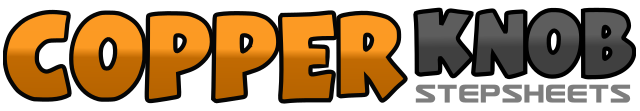 .......Count:48Wall:4Level:Beginner.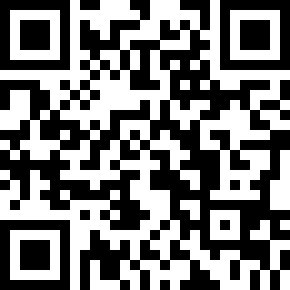 Choreographer:Linda Scott (USA) - June 2021Linda Scott (USA) - June 2021Linda Scott (USA) - June 2021Linda Scott (USA) - June 2021Linda Scott (USA) - June 2021.Music:I Was On a Boat That Day - Old DominionI Was On a Boat That Day - Old DominionI Was On a Boat That Day - Old DominionI Was On a Boat That Day - Old DominionI Was On a Boat That Day - Old Dominion........1,2,3,4Step RF to right, Kick LF, Step LF to left, Kick RF5,6,7,8Step RF to right, Slide LF next to RF, Step RF to right, Touch LF next to right1,2,3,4Step LF to left, Kick RF next to left, Step RF to Right, Kick LF5,6,7,8Step LF to left, Slide RF next to LF, Step LF to left, Touch RF next to left1,2,3,4,Step to RF to Right, Step LF behind RF, Turning right step ¼ with RF, Scuff LF (3:00)5,6,7,8Step forward on LF, Step RF behind LF, Step forward on LF, Scuff RF1,2,3,4Rock forward on RF, Recover, LF, Rock back on RF, Recover on LF5,6,7,8Step to RF to diagonally forward to right, Touch LF next to right, Step LF back diagonally to left, Touch RF next to LF1,2,3,4Step RF to right, Step LF behind right, Turning right step 1/4 with RF, Step ¼ with LF (9:00)5,6Touch right heel forward, step right beside left7-8Touch left heel forward, step left beside right.1,2,3,4Walk forward, R, L, R (bend knees and walk with attitude), Hold count 45,6,7,8Walk forward, L, R, L (bend knees and walk with attitude), Hold count 8